38. HONVÉD KUPA NEMZETKÖZI ATLÉTIKAI VERSENYSzékesfehérvár, 2022. június 18. 1. Verseny célja:	Külföldi és hazai élvonalbeli versenyzők részére színvonalas versenyzési lehetőség biztosítása.2. Verseny helye és időpontja: Bregyó közi Regionális Atlétikai Központ (8000 Székesfehérvár, Bregyó köz 1.)2022. június 18. (szombat)3. Verseny rendezője:	A Budapesti Honvéd SE Atlétikai Szakosztálya.4. Verseny résztvevői:	A meghívott külföldi versenyzők és azok a magyar igazolt atléták, akik érvényes MASZ versenyengedéllyel rendelkeznek.5. Versenybíróság:		Elnöke:		Kopcsay Péter					Elnökhelyettese:	Vízvári Márta					Technikai helyettese:	Kutnyánszky Janka					Titkára:		Szűcs Dániel6. Helyezések eldöntése:	Az WA szabályai szerint.7. Nevezés:			kizárólag előnevezéssel a MIR rendszeren keresztül. Helyszíni nevezés nincs!	on-line nevezés indul:	2020.05.23. hétfő,	00:00on-line nevezés zárul:		2020.06.13. hétfő,	23:598. Nevezési díj: 	felnőtt:	2000.-Ft/fő/versenyszám U20:		1400.-Ft/fő/versenyszámU18:		1200.-Ft/fő/versenyszám/a nevezési díjat nem a versenyző kora, hanem a versenyszám kategóriája határozza meg/Az elfogadott nevezések után számla (MIR) ellenében átutalással fizetendő.9. Díjazás:	A Honvéd Kupa emlékverseny számaiban éremdíjazásra kerül sor.A férfi 1500 m-es Iharos emlékverseny legjobb magyar és külföldi résztvevője 50.000-50.000 Ft pénzdíjban részesül, amennyiben Iharos Sándor 1955-ben felállított 3:40.8 perc világcsúcsával azonos vagy jobb eredményt ér el. Ha ezt az eredményt nem sikerül elérni, akkor a 3:44.00 időn belül futó első magyar és az első külföldi versenyző 25.000-25.000 Ft pénzdíjat vehet át. A díjakat: ifj. Iharos Sándor úr ajánlja fel.A Koelner cég nevében Tari István úr - a Spiriev táblázat szerinti 3 legjobb eredményt elért Budapesti Honvéd SE versenyzőnek - 50-30-20.000 Ft-os jutalmat biztosít.10. Jelentkezés, rajtszám átvétel: A versenyszám kezdete előtt legkésőbb 90 perccel lezárul.11. Kezdőmagasság és magasságemelések:				A helyszínen, az indulók ismeretében határozzuk meg.12. Saját szer használata: 	Megengedett, ha azt a versenyszám előtt 75 perccel történő hitelesítés szabályosnak találta.13. Call room: 		Megjelenés kötelező! (A futófolyosó végében)Bevezetés:				ügyességi számoknál 	30 perccel,					a gátfutó számoknál 	20 perccel,	a futó számoknál,	15 perccel a szám kezdete előtt.14. Futamok indítása: 	Több időfutam esetén 400 m-ig az erősebb futam indul előbb, 1500m-től a 					futamok sorrendje fordított.15. Eredményhirdetés:	Az emlékversenyek befejezése után azonnal ünnepélyes eredményhirdetést tartunk. 16. Öltözés, melegítés: 	A versenyzőknek a faházban biztosítunk öltözési lehetőséget. Az öltözőben hagyott értéktárgyakért a rendezők felelősséget nem vállalnak.  A bemelegítés a 600m-es körön és a futófolyosón történik.17. Versenyszámok:		Emlékversenyek:	Férfi:	100m, 400m, 1500m (felnőtt, U20), 110m gát, magasugrás, 						5000m gyaloglás					Női:	100m, 400m, súlylökésSzuperliga:		Férfi:	100m, 1500m, 400 gát, gerelyhajítás, hárompróba(100m, magas, gerelyhajítás), 5000m gyaloglásNői:	100m, 1500m, 400m gát, magasugrás, gerelyhajítás, hárompróba (távolugrás, súlylökés, 200m), 5000m gyaloglás		Abszolút versenyek:	Férfi: 	3000m					Női: 	100m gát, távolugrás (nevezési szint 5.20m)U20 Liga:		Férfi:	400m, 110 gát, hármasugrásNői: 	400m, 100 gát, hármasugrás		U20: 			Férfi: 	1500m					Női: 	U18 Liga:		Férfi:	távolugrás			Női:	100 gát (13.00m, 8.25m, 76cm)Váltó versenyek:	Sprint váltó U18 női, férfi, 4x100m váltó U20 női, férfi18. Egyéb:	A versenyen a MASZ aktuális egészségügyi iránymutatásai érvényesek! Budapest, 2022. 04. 25.Időrend2022.06.18. szombat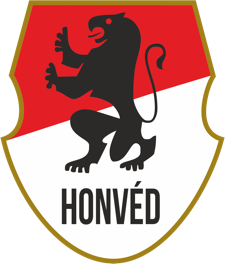 VERSENYKIÍRÁS14:20Sprint váltóU18női, férfi14:404x100m váltóU20női, férfi14:40hármasugrásU20női U20LA pálya15:00400m gát if.Abszolútnői SzL15:00távolugrásAbszolútnői hárompróba SzLB pálya15:15400m gát if.Abszolútférfi SzL15:25100mAbszolútférfi hárompróba SzL15:40100m gát ief.(76cm)U18női U18L15:50100m gátAbszolút, U20női U20L15:50gerelyhajításAbszolútnői SzL16:00magasugrásAbszolútférfi hárompróba16:05110m gát (99) ief.U20férfi U20L16:15110m gát ief.Abszolútférfi16:15súlylökésAbszolútnői hárompróba SzL16:20hármasugrásU20Férfi U20LA pálya16:30100m ief.Abszolútnői SzL16:50100m ief.Abszolútférfi SzL17:10100m gát döntő (76)U18női U18L17:20100m gát döntőAbszolútnői U20L17:25magasugrásAbszolútférfiMajor István emlékverseny A pálya17:25magasugrásAbszolútnői SzLB pálya17:30gerelyhajításAbszolútférfi hárompróba17:30110m gát döntő (99)U20férfi U20L17:40110m gátAbszolútférfiCziráky József emlékverseny17:50100m döntő „B”Abszolútnői SzL18:00100m döntő „A”Abszolútnői SzLHidvéginé Lukics Ildikó emlékverseny18:10100m döntő „B”Abszolútférfi SzL18:15távolugrásAbszolútnői A pálya18:20100m döntő „A”Abszolútférfi SzLTatár István emlékverseny18:30200mAbszolútnői hárompróba SzL18:40400m if.Abszolút, U20női U20LSzigetiné Tóth Éva emlékverseny18:55gerelyhajításAbszolútférfi SzL19:10400m if.Abszolút, U20férfi U20LAdamik Zoltán emlékverseny19:15súlylökésAbszolútnőiIrányi Margit emlékverseny19:20távolugrásU18férfi U18LB pálya19:401500mAbszolútnői SzL19:551500mAbszolút, U20férfi SzLIharos Sándor emlékverseny, Rózsavölgyi István emlékverseny20:105000m gyaloglásAbszolútnői SzL20:405000m gyaloglásAbszolútférfi SzLTábori János emlékverseny21:103000mAbszolútférfi